На «гарячій лінії» - декларування акцизного податкуНа питання, які надходили в ході проведення  сеансу телефонного зв’язку «гаряча лінія» від суб’єктів господарювання з питань декларування акцизного податку надавав роз’яснення завідувач сектору контролю за обігом та оподаткуванням підакцизних товарів Чернігівської ОДПІ ГУ ДФС у Чернігівській області  Микола Руденок.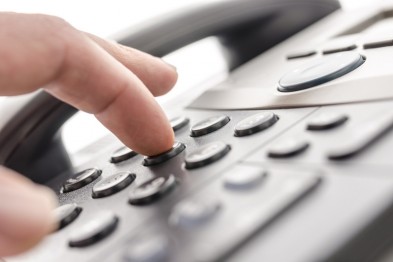           Пропонуємо вашій увазі відповіді на найбільш актуальні запитання, які надійшли у ході проведення заходу.Питання 1: Яка особа здійснює реєстрацію розрахунку коригування до акцизної накладної в Єдиному реєстрі акцизних накладних, у т.ч. якщо особа - отримувач пального не є платником акцизного податку ?Відповідь: Відповідно до п. 231.7 ст. 231 Податкового кодексу України від 02 грудня 2010 року № 2755-VI зі змінами та доповненнями (далі -  Кодекс), якщо після реалізації пального відбувається повернення частини чи всього обсягу пального особі, яка реалізує пальне, або виникає потреба у виправленні помилок, допущених при складанні акцизної накладної, показники такої акцизної накладної підлягають коригуванню шляхом складання розрахунку коригування та реєстрації його в Єдиному реєстрі акцизних накладних (далі - ЄРАН):особою, яка реалізує пальне, якщо передбачається збільшення обсягів реалізованого пального або якщо коригування показників у підсумку не змінює обсяг реалізованого пального;отримувачем пального, якщо передбачається зменшення обсягів реалізованого пального, для чого особа, яка реалізує пальне, надсилає складений розрахунок коригування отримувачу пального.
    	Розрахунок коригування, складений платником податку до акцизних накладних з реалізації пального не платникам акцизного податку, або розрахунок коригування, складений за іншими операціями, ніж реалізація пального отримувачам пального, підлягає реєстрації у ЄРАН таким платником податку.Питання 2: Які платники зобов’язані формувати в електронному вигляді та реєструвати товарно-транспортні накладні в Єдиному реєстрі товарно-транспортних накладних на переміщення спирту етилового та алкогольних напоїв та яким чином здійснюється така реєстрація ? 	Відповідь: Заповнювати (формувати) та реєструвати в електронному вигляді товарно-транспортні накладні (далі - ТТН) на переміщення спирту етилового та алкогольних напоїв повинні суб’єкти господарювання незалежно від форми власності, що мають ліцензії на виробництво та/або торгівлю спиртом етиловим та алкогольними напоями, під час відвантаження спирту етилового та алкогольних напоїв з акцизного складу.     	Для формування та подання ТТН до в Єдиного реєстру товарно-транспортних накладних (далі – ЄРТТН) на переміщення спирту етилового та алкогольних напоїв ДФС безоплатно надає суб’єктам господарювання спеціалізоване програмне забезпечення, яке розміщено на офіційному веб-порталі відомства (Головна/Електронна звітність/«Спеціалізоване клієнтське програмне забезпечення для формування та подання звітності до «Єдиного вікна подання електронної звітності»).Питання 3: Чи потрібно суб’єкту господарювання, який здійснює роздрібну торгівлю при поданні уточнюючої декларації акцизного податку подавати додаток 6 ? 	Відповідь: При поданні суб’єктом господарювання роздрібної торгівлі уточнюючої декларації акцизного податку, то до такої декларації подається Додаток 6 «Розрахунок суми акцизного податку з реалізації суб’єктами господарювання роздрібної торгівлі підакцизних товарів». Форму декларації акцизного податку та Порядок її заповнення та подання затверджено наказом Міністерства фінансів України від 23.01.2015 №14, зареєстрованим у Міністерстві юстиції України 30.01.2015 за №105/26550.Питання 4: За яких умов у платника акцизного податку припиняється обов’язок з подачі декларацій? 	Відповідь: Підпунктом 16.1.3 п. 16.1 ст. 16 Кодексу встановлено, що платники податків зобов’язані подавати до контролюючих органів у порядку, встановленому податковим та митним законодавством, декларації, звітність та інші документи, пов’язані з обчисленням і сплатою податків та зборів.
    	 При цьому платник податків зобов’язаний за кожний встановлений Кодексом звітний період, в якому виникають об’єкти оподаткування, або у разі наявності показників, які підлягають декларуванню, відповідно до вимог ПКУ подавати податкові декларації щодо кожного окремого податку, платником якого він є (п. 49.2 ст. 49 Кодексу).    	 Також платники, визначені п.п. 212.1.15 п. 212.1 ст. 212 Кодексу, а також платники, які мають діючі (у тому числі призупинені) ліцензії на право здійснення діяльності з підакцизною продукцією, яка підлягає ліцензуванню згідно із законодавством, зобов’язані за кожний встановлений ПКУ звітний період подавати податкові декларації незалежно від того, чи провадили такі платники господарську діяльність у звітному періоді (п. 49.2 прим. 1 ст. 49 Кодексу).
     	Отже, якщо платник не є особою, яка реалізує пальне або здійснює діяльність, яка не ліцензується, тобто у нього відсутні діючі (в т.ч. призупинені) ліцензії на право здійснення діяльності з підакцизною продукцією та у звітному періоді у такого платника не виникли об’єкти оподаткування, або не з’явились показники, що підлягають декларуванню, то платник у такому звітному періоді не зобов’язаний подавати декларацію з акцизного податку.Питання 5: Чи застосовуються штрафні санкції за несвоєчасну реєстрацію нової акцизної накладної, складеної датою складання помилкової акцизної накладної після проведення коригування (вказано неправильні реквізити отримувача пального або неправильний код товарної підкатегорії пального згідно з УКТ ЗЕД), якщо минуло 15 календарних днів?Відповідь: Якщо після проведення коригування (помилково вказано неправильні реквізити отримувача пального або неправильний код товарної підкатегорії пального згідно з УКТ ЗЕД) платник податку здійснює реєстрацію в ЄРАН нової акцизної накладної (дата складання якої повинна відповідати даті складання помилкової акцизної накладної) пізніше п’ятнадцяти календарних днів, наступних за датою складання такої нової акцизної накладної, то до такого платника застосовується відповідальність визначена ст. 120 прим. 2 Кодексу.Відділ організації роботи Чернігівської ОДПІ 